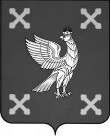 Управление образования администрации Шуйского муниципального районаПРИКАЗот 25.01.2024               №  15О проведении муниципального конкурса агитбригад отрядовюных инспекторов движения дошкольных образовательных учреждений «Светофорчик»           В соответствии с планом работы Управления образования администрации Шуйского муниципального района и в целях профилактики детского дорожно-транспортного травматизма приказываю:Провести в период с 10.02.2024 по 02.03.2024 года муниципальный конкурс агитбригад отрядов юных инспекторов дорожного движения «Светофорчик».Утвердить Положение о проведении муниципального конкурса агитбригад отрядов юных инспекторов дорожного движения «Светофорчик» (прилагается).Руководителям дошкольных образовательных учреждений организовать участие образовательных учреждений в конкурсе.Контроль за исполнением данного приказа возложить на главного специалиста отдела общего, дополнительного образования и воспитания Управления образования Скворцову Е.Н.           Начальник Управления образования администрации  Шуйского            муниципального района                                             Е.А.ЛуковкинаПОЛОЖЕНИЕо муниципальном конкурсе агитбригад отрядов юных инспекторов движения дошкольных образовательных учреждений   «Светофорчик»Общие положения1.1 Настоящее положение определяет порядок проведения областного конкурса юных инспекторов движения «Светофорчик». Конкурс является командным первенством среди отрядов ЮИД общеобразовательных организаций Шуйского муниципального района.Цели  и задачи Конкурса2.1. Закрепление обучающимися знаний правил дорожного движения.2.2. Содействие школе во всестороннем развитии учащихся.2.3. Привлечение дошкольников в отряды юных инспекторов движения.2.4. Привлечение дошкольников к участию в пропаганде правил безопасного поведения с помощью театрализованных представлений.2.5. Совершенствование работы по профилактике детского дорожно-транспортного травматизма.Организаторы Конкурса          3.1. Конкурс агитбригад «Светофорчик» отрядов ЮИД проводится Управлением образования администрации Шуйского муниципального района, МАУДО «Центр творчества», ОГИБДД МО МВД России «Шуйский».Участники Конкурса4.1.  К участию в конкурсе допускаются команды ЮИД дошкольных образовательных учреждений Шуйского муниципального района в составе 4 человек.4.2. Требования для участников конкурса – парадная форма юных инспекторов движения (форма должна соответствовать направлениям деятельности отрядов ЮИД. Не допускается использование форменной одежды сотрудников Министерства внутренних дел Российской Федерации, а также фурнитуры: погон, шевронов, эмблемы и кокарды).  	4.3. Для участия в конкурсе команда снимает видеоролик. Требования к видео: - Видеоролик должен быть посвящен указанной теме конкурса. 		- Продолжительность не более 4 (четырех) минут (При превышении установленного времени назначаются штрафные баллы: до 20 секунд – 2 балла; до 40 секунд – 5 баллов; более 50 секунд – 10 баллов).Ролики, которые были сняты ранее не оцениваются. 4.5. Работы, не соответствующие заявленным темам и требованиям, оцениваться не будут. Условия проведения Конкурса5.1. Тема конкурса: «ЮИД – безопасная семья».Документация, предъявляемая для участия в Конкурсе. 6.1. На конкурс команда представляет: оформленный напечатанный сценарий, заявку на участие (Приложение 1)Порядок и сроки проведения Конкурса. 7.1. Конкурс проводится в два этапа:1 этап – в заочном формате. Команда представляет видеоролик. Материалы для участия в конкурсе необходимо прислать до 20 февраля 2024 года на эл.адрес  МАУДО «Центр творчества» centr.ddt@yandex.ru.2 этап – квест-игра «Знатоки ПДД» 2 марта 2024 года. Место проведения – МАУДО «Центр творчества». Начало – 10.00.7.2. Конкурс оценивается по 10-балльной системе по следующим критериям:соответствие теме;творческая инициатива команды;оригинальное авторство;качество сценария (содержание текста);оригинальность подачи материала;композиционная завершенность;мастерство исполнения;полнота раскрытия темы;четкость и доходчивость изложения;эффект восприятия, связь с аудиторией, внешний вид и др. 7.3. Для проведения конкурса создается организационный комитет (Приложение 2), который подводит итоги и награждает победителей.Приложение 1Заявкана участие в  муниципальном конкурсе агитбригадотрядов ЮИД «Светофорчик»Приложение 2С О С Т А Воргкомитета муниципального конкурса агитбригадотрядов ЮИД образовательных учреждений  Шуйского муниципального района «Светофорчик»Скворцова Е.Н. - главный специалист Управления образования администрации Шуйского муниципального района,Курченкова Е. Н. – директор МАУДО «Центр творчества»,Порошина Н.Н.-  заместитель директора по учебно-воспитательной работы МАУДО «Центр творчества»,Лычева М.П. – представитель ОГИБДД МО МВД России «Шуйский».Приложениек приказу Управления образования администрации Шуйского муниципального районаот  25.01.2024           № 15Название отряда ЮИДФ.И.О. участников отрядаВозраст участниковФ.И.О. руководителя отрядаНаименование образовательного учреждения1. 2.3.4.